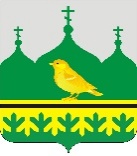 СОВЕТ НАРОДНЫХ ДЕПУТАТОВ ВОЛЕНСКОГО СЕЛЬСКОГО ПОСЕЛЕНИЯНОВОУСМАНСКОГО МУНИЦИПАЛЬНОГО РАЙОНАВОРОНЕЖСКОЙ ОБЛАСТИР Е Ш Е Н И Еот 18.02.2023г. № 139пос.ВоляО внесении изменений в решение Совета народных депутатов Воленского сельского поселения Новоусманского муниципального района Воронежской области от 06.03.2020г. № 228 «Об утверждении Положения о бюджетном процессе в Воленском сельском поселении Новоусманского муниципального района Воронежской области»Рассмотрев протест прокуратуры Новоусманского района от 23.01.2023г. №2-1-2023, в соответствии с Бюджетным кодексом Российской Федерации, Федеральным законом от 06.10.2003г. № 131-ФЗ «Об общих принципах организации местного самоуправления в Российской Федерации», Уставом Воленского сельского поселения Новоусманского муниципального района Воронежской области, в целях приведения муниципального правового акта в соответствие действующему законодательству, Совет народных депутатов Воленского сельского поселения Новоусманского муниципального района Воронежской областиР Е Ш И Л:1.Внести в решение Совета народных депутатов Воленского сельского поселения Новоусманского муниципального района Воронежской области от 06.03.2020г. № 228 «Об утверждении Положения о бюджетном процессе в Воленском сельском поселении Новоусманского муниципального района Воронежской области следующие изменения:1.1. Статью 13. Бюджетные полномочия главного администратора источников финансирования дефицита бюджета сельского поселения изложить в следующей редакции: «Статья 13. Бюджетные полномочия главного администратора источников финансирования дефицита бюджета сельского поселения1.Главный администратор источников финансирования дефицита бюджета обладает следующими бюджетными полномочиями:- формирует перечни подведомственных ему администраторов источников финансирования дефицита бюджета;- осуществляет планирование (прогнозирование) поступлений и выплат по источникам финансирования дефицита бюджета (за исключением операций по управлению остатками средств на едином счете бюджета, операций, связанных с единым налоговым платежом, операций, связанных с авансовым платежом, предусмотренным в отношении обязательных платежей правом Евразийского экономического союза и законодательством Российской Федерации, операций, связанных с денежным залогом, предусмотренным правом Евразийского экономического союза и законодательством Российской Федерации о таможенном регулировании);- обеспечивает адресность и целевой характер использования выделенных в его распоряжение ассигнований, предназначенных для погашения источников финансирования дефицита бюджета;- распределяет бюджетные ассигнования по подведомственным администраторам источников финансирования дефицита бюджета и исполняет соответствующую часть бюджета;- формирует бюджетную отчетность главного администратора источников финансирования дефицита бюджета;- утверждает методику прогнозирования поступлений по источникам финансирования дефицита бюджета в соответствии с общими требованиями к такой методике, установленными Правительством Российской Федерации;- составляет обоснования бюджетных ассигнований.2. Администратор источников финансирования дефицита бюджета обладает следующими бюджетными полномочиями:- осуществляет планирование (прогнозирование) поступлений и выплат по источникам финансирования дефицита бюджета (за исключением операций по управлению остатками средств на едином счете бюджета, операций, связанных с единым налоговым платежом, операций, связанных с авансовым платежом, предусмотренным в отношении обязательных платежей правом Евразийского экономического союза и законодательством Российской Федерации, операций, связанных с денежным залогом, предусмотренным правом Евразийского экономического союза и законодательством Российской Федерации о таможенном регулировании);- осуществляет контроль за полнотой и своевременностью поступления в бюджет источников финансирования дефицита бюджета;- обеспечивает поступления в бюджет и выплаты из бюджета по источникам финансирования дефицита бюджета;- формирует и представляет бюджетную отчетность;- в случае и порядке, установленных соответствующим главным администратором источников финансирования дефицита бюджета, осуществляет отдельные бюджетные полномочия главного администратора источников финансирования дефицита бюджета, в ведении которого находится;- осуществляет иные бюджетные полномочия, установленные настоящим Кодексом и принимаемыми в соответствии с ним нормативными правовыми актами (муниципальными правовыми актами), регулирующими бюджетные правоотношения.»;1.2.пункт 6 в статье 32.  Основы составления проекта бюджета сельского поселения исключить;1.3.статью 38 Дорожный фонд сельского поселения изложить в следующей редакции:«Статья 38. Дорожный фонд сельского поселения1. Дорожный фонд сельского поселения создается решением Совета народных депутатов (за исключением решения Совета народных депутатов о бюджете сельского поселения на очередной финансовый год и плановый период) в соответствии со статьей 179.4 Бюджетного кодекса Российской Федерации.2. Порядок формирования и использования бюджетных ассигнований дорожного фонда сельского поселения устанавливается Советом народных депутатов сельского поселения.3. Бюджетные ассигнования муниципального дорожного фонда могут направляться на реконструкцию, капитальный ремонт и ремонт трамвайных путей (за исключением контактных сетей и тяговых подстанций), находящихся на одном уровне с проезжей частью, в случае осуществления работ по строительству (реконструкции), капитальному ремонту и ремонту автомобильных дорог общего пользования местного значения и (или) строительству (реконструкции), капитальному ремонту и ремонту дорог.».2.Настоящее решение обнародовать путем размещения на официальном сайте администрации сельского поселения в сети Интернет www.volenskое.ru и в Вестнике муниципальных правовых актов Воленского сельского поселения Новоусманского муниципального района Воронежской области.3.Контроль исполнения настоящего решения возложить на главу Воленского сельского поселения Десятникова А.Ю.Глава Воленского сельского поселения Новоусманского муниципального районаВоронежской области                                                          А.Ю.Десятников